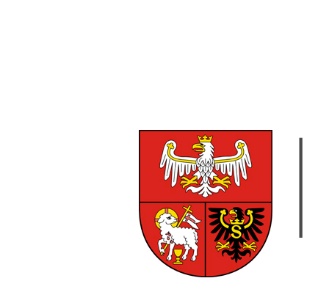 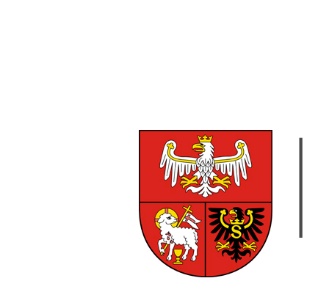 ZP.272.1.68.2023                                                                                      Olsztyn, dnia 06.06.2023 r.INFORMACJA O UNIEWAŻNIENIU POSTĘPOWANIAZamawiający, działając na podstawie art. 255 pkt 3) ustawy z dnia 11 września 2019 r. - Prawo zamówień publicznych (Dz. U. z 2022 r. poz. 1710 ze zm.) unieważnia postępowanie prowadzone                       w trybie podstawowym, którego przedmiotem zamówienia jest usługa cateringowa. Zgodnie z art. 255 pkt 3) ustawy – Prawo zamówień publicznych, „Zamawiający unieważnia postępowanie o udzielenie zamówienia, jeżeli „ cena najkorzystniejszej oferty (…) przewyższa kwotę, którą Zamawiający zamierza przeznaczyć na sfinansowanie zamówienia, chyba że Zamawiający może zwiększyć tę kwotę do ceny najkorzystniejszej oferty.”.Uzasadnienie faktyczne: W przedmiotowym postępowaniu złożono dwie oferty: Cena najkorzystniejszej oferty 164 160 zł brutto, przewyższa kwotę 69 120 zł brutto, jaką Zamawiający zamierza przeznaczyć na sfinansowanie zamówienia. Zamawiający nie może zwiększyć tej kwoty, do ceny najkorzystniejszej oferty.Nr ofertyWykonawcaCena oferty (brutto) złLiczba punktów w kryterium cenaLiczba punktów  w kryterium Dodatkowe doświadczenie kucharza Łączna liczba punktów1Dos Patos Cichoccy sp. jawnaEłk   NIP 848169111068 416,27600602Bank Żywności w OlsztynieOlsztyn NIP 7393169129164 16025,014065,01